Tarefa 12 – 2o EM – Gramática - Orações Subordinadas substantivas – Módulo 13Leia a tira abaixo para responder às questões 1 a 5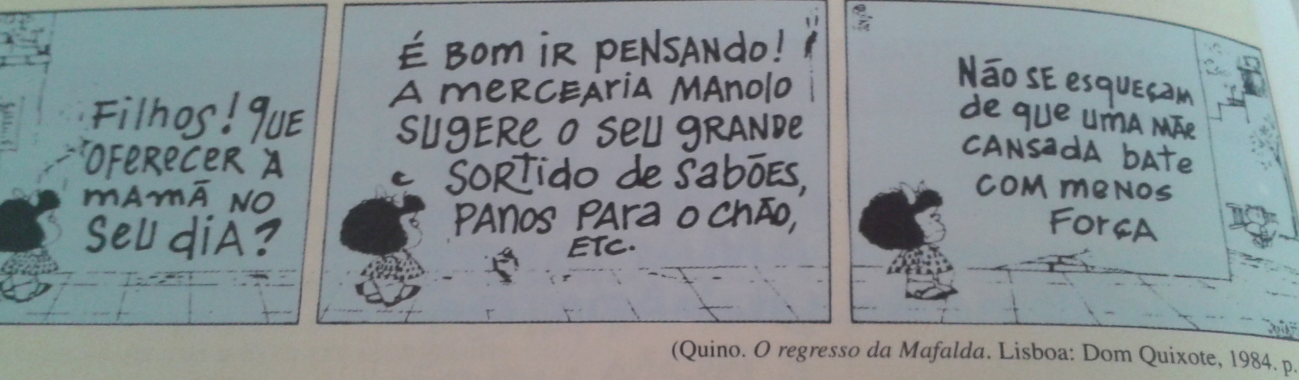 1) No 2º quadrinho há uma oração reduzida de gerúndio.a) Identifique-a e classifique-a.b) Transforme-a em uma oração desenvolvida.2) Apesar de o texto não ser claramente um anúncio, ele tem elementos que se relacionam com a publicidade.a) Qual é seu público-alvo?b) A que comemoração ele se refere?c) Quem é o anunciante?d) Que produto ele promove?3) Os produtos anunciados são pouco “nobres”para serem dados às mães no Dia das Mães. Como o anúncio os torna atraentes a seu possível consumidor?4) Na 2ª frase do 2º quadrinho:a) Identifique o objeto direto.b) Considerando a resposta dada ao item anterior, transforme o objeto direto numa oração subordinada objetiva direta, fazendo as adaptações necessárias.5) No último quadrinho, há um período composto por subordinação.a) Divida-o em oraçõesb) Classifique-as. 